Slovenský zväz športového rybolovuSlovenský rybársky zväz – Rada ŽilinaMO SRZ Vranov nad Topľou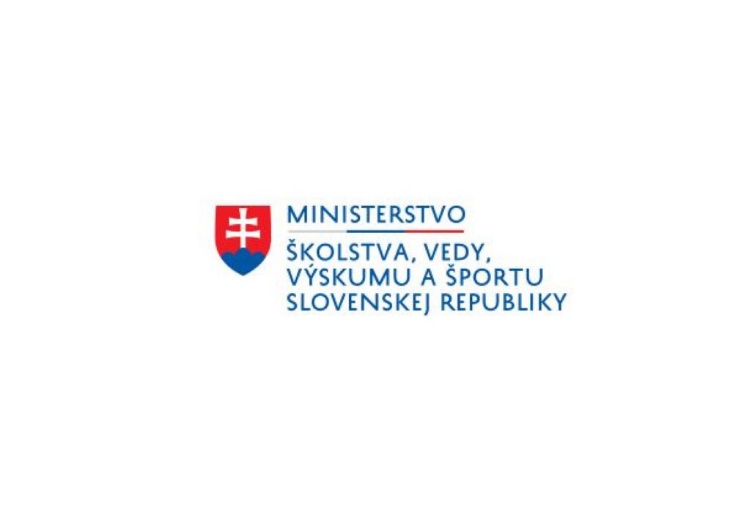 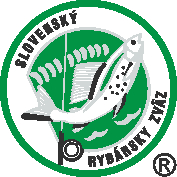 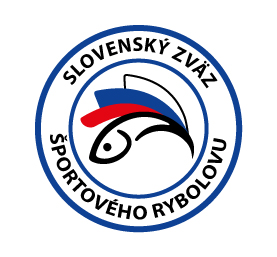 PropozícieLRU – Prívlač1.liga1. dvojkolo04.06.2022 – 05.06.2022Obec KladzanyOndava č. 2 revír 4-1660-1-1Podľa plánu športovej činnosti na rok 2022 SZŠR v spolupráci so SRZ Rada Žilina a MO SRZ Vranov nad Topľou usporiada 1. dvojkolo 1. ligy LRU – Prívlač. Účastníci pretekov: družstvá MO, MsO SRZDubnica nad VáhomHumenné AKysucké Nové Mesto ALeviceNámestovoPartizánskeTrenčín ATrenčín BTrnava AVranov nad TopľouTermín konania:	04.06.2022 – 05.06.2022 Miesto konania:	Ondava č. 2 – revír 4-1660-1-1Organizačný štáb:Riaditeľ pretekov:		Tomáš JenčoGarant rady SRZ: 		Richard HatalaHlavný rozhodca: 		Pavol KadlecSektoroví rozhodcovia: 	Darina PyreňováTechnický vedúci:		Ondrej PavelkoBodovacia komisia: 		Pavol Kadlec, Pavol Janočko, Marián MihókZdravotnícke zabezpečenie:   na tel. 112Technické pokyny:Preteká sa podľa Predpisov SZŠR a  platných súťažných pravidiel pre LRU – Prívlač a aktuálnych modifikácií pre rok 2022.Športový rybársky pretek je usporiadaný podľa zákona 216/2018 Z.z. § 20 a vykonávacej vyhlášky 381/2018 § 15.Maximálna dĺžka rybárskeho prúta je 280 cm. Brodenie:   ZAKÁZANÉŠpeciálne pokyny k týmto pretekom :Preteká sa obdobným systémom ako na MS v LRU-Prívlač.Chytajúci pretekár nesmie prijímať počas žiadnej časti jednotlivých kôl akúkoľvek verbálnu ani fyzickú pomoc .Celkový výsledok 1. kola sa bude skladať zo súčtu 5 výsledkov  z jednotlivých častí kôl. Pri rovnosti rozhoduje počet rýb.Aby mohol byť pretek uznaný, musia byť odchytané min. 2 časti jednotlivého kola. Pri výbehu na trať nie je povolené predbiehanie. Pretekár, ktorý vychádza na trať, sa nesmie zastaviť až do doby, kedy si vybral svoj štand na chytanie. V takomto prípade je možné, aby bol obídený pretekárom za ním. Ak by sa chcel počas výberu miesta vrátiť, pretekári, ktorí išli za ním a miesto obsadili, nie sú povinní mu miesto uvoľniť.Nie je povolené, ak pretekár zastal na príslušnom štande, aby pred výstrelom danej časti kola štand vymenil. V priebehu jednej časti kola je ale možné štand kedykoľvek zmeniť za voľný.Pretekár, aj ak je voľný štand vedľa neho, nesmie nahodiť do tohto štandu.Ak ryba zaseknutá v štande pretekára ujde do vedľajšieho štandu, pretekár môže rybu zdolať, ale podobrať ju musí v svojom štande kde bola ryba zaseknutá.V prípade ak dvaja pretekári počas kola chcú ísť do rovnakého štandu, prednosť má pretekár vstupujúci do štandu proti vode t. j. zľava.   Družstvo za dvojkolo  je povinné uhradiť príspevok na zarybnenie vo výške 80,- EUR, ktorý musí byť zaplatený v piatok pri losovaní riaditeľovi preteku. Bodovanie: 1 ryba – 1 bod, bodované sú vymenované druhy rýb: pstruh potočný, pstruh dúhový, sivoň, hlavátka, sumec, ostriež, zubáč, šťuka, mrena a všetky druhy jalcov  Pretekárska trať:	Ondava č. 2  pri obci Kladzany - na trati Ondavskej rotačky.Sektor A až D sa súvisle tiahne od altánku pri ČOV  v smere hore prúdom približne 100m nad prístupovou cestou k vode pod družstvom Kladzany. Dno Ondavy je prevažne štrkové, miestami zabahnené. Príbrežné časti sú na trati upravené s dobrým prístupom. Na niektorých miestach je potrebné použiť podberák s dlhou rúčkou a nepremokavú obuv.Výskyt rýb: 	Pstruh potočný, pstruh dúhový, jalec, mrena, hlavátka, ostriež a biele ryby.Náhradná trať: 	Nie  je určená.Zraz účastníkov: 	V kultúrnom dome obce Kladzany.Časový harmonogram: Piatok 03.06.2022 19:00 – 19:15 hod. - prezentácia a kontrola preukazov. Ak sa družstvo nemôže zúčastniť prezentácie z objektívnych príčin, je povinné toto nahlásiť hlavnému rozhodcovi popr. garantovi (najneskôr do začiatku prezentácie) a ten vykoná žrebovanie za neho. Ak sa zástupca družstva neohlási v tomto termíne, nemôže družstvo nastúpiť na preteky.19:15 – 20:00 hod. -  žrebovanie 1. preteku, odovzdanie bodovacích preukazov. Sobota 04.06.2022 06:30 – 06:40 hod. - nástup súťažiacich, otvorenie súťaže06:40 – 07:15 hod. - kontrola účasti družstiev, súťažiacich 07:15 – 07:50 hod. - presun pretekárov na pretekárske úseky, kontrola totožnosti  07:50 – 08:00 hod. - príprava pretekárov + výbeh pretekárov na 1.časť 1 kola 08:00 – 08:25 hod. - 1. pretek – 1. časť 1.kola (sektory A1,C1)            25 min08:25 – 08:40 hod. – presun do depa + výbeh pretekárov na 2. časť 1. kola 08:40 – 09:10 hod. - 1. pretek – 2. časť 1. kola (sektory A1,C1)          30 min09:10 – 09:25 hod. - presun do depa + výbeh pretekárov na 3. časť 1. kola09:25 – 10:00 hod. - 1. pretek – 3. časť 1. kola (sektory A1,C1)          35 min10:00 – 10:20 hod. - presun do depa + výbeh pretekárov na 4. časť 1. kola  10:20 – 11:00 hod. - 1. pretek – 4. časť 1. kola (sektory A1,C1)          40 min11:00 – 11:15 hod. - presun do depa + výbeh pretekárov na 5. časť 1. kola  11:15 – 12:00 hod. - 1. pretek – 5. časť 1. kola (sektory A1,C1)          45 min12:00 – 13:00 hod. - obed13:00 – 13:15 hod. – presun pretekárov a rozhodcov + príprava na 2.kolo13:15 – 13:30 hod. - príprava pretekárov + výbeh pretekárov na 1.časť 2. kola  13:30 – 13:55 hod. - 1. pretek – 1. časť 2.kola (sektory B1,D1)                25 min13:55 – 14:10 hod. – presun do depa + výbeh pretekárov na 2. časť 2. kola 14:10 – 14:40 hod. - 1. pretek – 2. časť 2. kola (sektory B1,D1)              30 min14:40 – 14:55 hod. - presun do depa + výbeh pretekárov na 3. časť 2. kola14:55 – 15:305 hod. - 1. pretek – 3. časť 2. kola (sektory B1,D1)             35 min15:30 – 15:50 hod. - presun do depa + výbeh pretekárov na 4. časť 2. kola  15:50 – 16:30 hod. - 1. pretek – 4. časť 2. kola (sektory B1,D1)               40 min16:30 – 16:45 hod. - presun do depa + výbeh pretekárov na 5. časť 2. kola  16:45 – 17:30 hod. - 1. pretek – 5. časť 2. kola (sektory B1,D1)               45 min19:00 – 20:00 hod. - oznámenie priebežných výsledkov, losovanie Nedeľa 05.06.2022  07:00 – 07:30 hod. - presun pretekárov a rozhodcov na pretekárske úseky 2. preteku07:50 – 08:00 hod. - príprava pretekárov + výbeh pretekárov na 1.časť 1 kola  08:00 – 08:25 hod. - 2. pretek - 1. časť, 1.kola (sektory A2,C2)                 25 min08:25 – 08:40 hod. – presun do depa + výbeh pretekárov na 2. časť 1. kola 08:40 – 09:10 hod. - 2. pretek – 2. časť 1. kola (sektory A2,C2)                30 min09:10 – 09:25 hod. - presun do depa + výbeh pretekárov na 3. časť 1. kola09:25 – 10:00 hod. - 2. pretek – 3. časť 1. kola (sektory A2,C2)                35 min10:00 – 10:20 hod. - presun do depa + výbeh pretekárov na 4. časť 1. kola  10:20 – 11:00 hod. - 2. pretek – 4. časť 1. kola (sektory A2,C2)                40 min11:00 – 11:15 hod. - presun do depa + výbeh pretekárov na 5. časť 1. kola  11:15 – 12:00 hod. - 2. pretek – 5. časť 1. kola (sektory A2,C2)                45 min12:00 – 12:30 hod. – presun pretekárov a rozhodcov + príprava na 2. pretek, 2. kola12:30 – 12:40 hod. - príprava pretekárov + výbeh pretekárov na 1.časť 2 kola  12:40 – 13:05 hod. - 2. pretek – 1. časť 2.kola (sektory B2,D2)                  25 min13:05 – 13:20 hod. – presun do depa + výbeh pretekárov na 2. časť 2. kola 13:20 – 13:55 hod. - 2. pretek – 2. časť 2. kola (sektory B2,D2)                 30 min13:55 – 14:10 hod. - presun do depa + výbeh pretekárov na 3. časť 2. kola14:10 – 14:45 hod. - 2. pretek – 3. časť 2. kola (sektory B2,D2)                 35 min14:45 – 15:00 hod. - presun do depa + výbeh pretekárov na 4. časť 2. kola  15:00 – 15:40 hod. - 2. pretek – 4. časť 2. kola (sektory B2,D2)                40 min15:40 – 15:55 hod. - presun do depa + výbeh pretekárov na 5. časť 2. kola  15:55 – 16:40 hod. - 2. pretek – 5. časť 2. kola (sektory B2,D2)                45 min  16:40 – 17:30 hod. - obed 17:30 hod. Vyhlásenie výsledkov súťaže a ukončenie Záverečné ustanovenia:Všetci pretekári musia mať platné registračné preukazy športovca SZŠR, preukazy člena  SRZ a povolenie na rybolov. Vedúci družstva musí na požiadanie rozhodcu predložiť  platnú súpisku družstva.Preteká sa za každého počasia. V prípade búrky bude pretek prerušený a bude sa postupovať podľa platných súťažných pravidiel.Každý pretekár preteká na vlastnú zodpovednosť a riziko.Tréning na pretekárskej trati je možný do 14 dní pred pretekom.Ubytovanie a strava: Ubytovanie a stravu je nutné zabezpečiť individuálnou formou.V prípade záujmu je možné zabezpečiť obed s dovozom na trať v sobotu aj v nedeľu v cene 5,- €. Záujem je potrebné nahlásiť do piatku 03.06.02022 do 12.00 hod.Informácie o pretekoch:        Richard Hatala 0915 788 680 Na zabezpečenie týchto pretekov bol použitý príspevok uznanému športu z Ministerstva školstva, vedy výskumu a športu Slovenskej republiky.Propozície kontroloval predseda ŠO LRU- prívlač.MO SRZ Vranov nad Topľou Vám želá veľa úspechov na pretekoch.Petrov zdar!